IMPORTANT: Completion of this Risk Assessment is a pre-requisite for the approval of any UMSU Club camp or event. The camp or event organiser is responsible for completing this assessment. Approval will not be granted if the risk assessment is not adequately completed and UMSU Clubs and Societies may request changes to this assessment to ensure the documented risk control strategies adequately mitigate the risks to an acceptable level. The signed risk assessment will be used as a contract to ensure the organisers and leaders of the camp and event implement the documented risk controls.            Important: Injuries include psyhcological injury,  and medical treatment includes physchological treatment 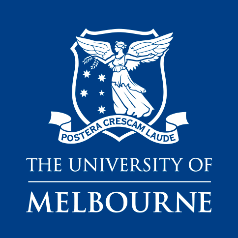 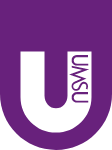 Health & Safety 
UMSU CLUB CAMPS & EVENT risk assessment Form(EXAMPLE Template)RA No.:      Date:      Version No.:      Review Date:      Authorised by:      STEP 1 – ENTER INFORMATION ABOUT THE ACTIVITY/TASK, ITS LOCATION AND THE PEOPLE COMPLETING THE RISK ASSESSMENTClub/Faculty/Department: Date of Camp/Event: Assessed by (Club Organiser/Camp or Event Leader(s):Assessed by (Club Organiser/Camp or Event Leader(s):Assessed by (Club Organiser/Camp or Event Leader(s):Location of Club or Event (exact address):Location of Club or Event (exact address):Are there any licensing/permit requirements? Yes	 NoIf “yes” provide details:If “yes” provide details:Description of the Camp/Event and purpose: Description of the Camp/Event and purpose: Description of the Camp/Event and purpose: Description of the Camp/Event and purpose: Number of Participant(s):List exisiting systems of work for the activity/task:List exisiting systems of work for the activity/task:C & S Regulations Clubs and Societies Policy: Camp Guidelines 08/12/2017Camp Leader AgreementCamp Leader Code of ConductUniversity Student Conduct PolicyC&S Code of ConductLiquor License obligationsMental Health First Aid trainingBystander Intervention and Response to Sexual Violence workshopFirst Aid trainingIs there past experience with the activity/task that may assist in the assessment?Is there past experience with the activity/task that may assist in the assessment?Step 2: risk rating – risk martrix and defintionsLikelihoodConsequenceConsequenceConsequenceConsequenceConsequenceConsequenceLikelihoodInsignificant (I)Minor (Mi)Moderate (Mo)Major (Ma)Severe (S)LikelihoodAlmost certain (AC)MediumHighHighExtremeExtremeLikelihoodLikely (L)MediumMediumHighExtremeExtremeLikelihoodPossible (P)LowMediumMediumHighExtremeLikelihoodUnlikely (U)LowLowMediumHighHighLikelihoodRare (R)LowLowLowMediumHighLikelihoodConsequenceAlmost certain – will occur in most circumstances when the activity is undertaken (greater than 90% chance of occurring)Insignificant –First aid treatment, minor injury, no time off workLikely - will probably occur in most circumstances when the activity is undertaken (51 to 90% chance of occurring)Minor – Single occurrence of medical treatment, minor injury, no time off workPossible – might occur when the activity is undertaken (21 to 50% chance of occurring)Moderate – Multiple medical treatments, non-permanent injury, less than 10 days off workUnlikely – could happen at some time when the activity is undertaken (1 to 20% chance of occurring)Major – Extensive injuries requiring medical treatment (e.g. surgery), serious or permanent injury/illness, greater than 10 days off workRare – may happen only in exceptional circumstances when the activity is undertaken (less than 1% chance of occurring)Severe – Severe injury/illness requiring life support, actual or potential fatality, greater than 250 days off workRisk Rating Priority for ActionRisk Rating Priority for ActionRisk Rating Priority for ActionRisk Rating Priority for ActionRisk acceptance guideActionRecommended action time frameExtremeNot acceptableCease or isolate source of riskImplement further risk controlsMonitor, review and document controlsImmediateUp to 1 monthOngoingHighGenerally (in most circumstances) not acceptableImplement risk controls if reasonably practicableMonitor, review and document controls1 to 3 monthsOngoingMediumGenerally (in most circumstances) acceptableImplement risk controls if reasonably practicableMonitor, review and document controls3 to 6 monthsOngoingLowAcceptableMonitor and reviewOngoingSTEP 3 – Identify hazards and associated risk Scores and controlsSTEP 3 – Identify hazards and associated risk Scores and controlsSTEP 3 – Identify hazards and associated risk Scores and controlsFor each of the following prompts:Activity Description: Review the prompts/examples for each hazard that may potentially exist for the activity/task; Determine and record an inherent risk score using the risk matrix;In the hazard box, describe what could go wrong;Specify the risk control type, for each current or proposed risk control using the hierarchy of controls;Provide a control action description for each current or proposed risk control;Where proposed risk control(s) have been identified, determine the person responsible and date of required completion;Determine the residual risk score using the risk matrixNote:	Aim to reduce the risk rating as low as possible with appriorate controls.Hierarchy of Control (Control Type)El – EliminationS – SubstitutionEn – Engineering: Is – Isolation, G – Guarding,                            Sh – ShieldingA – Administrative/Systems if Work: T – Training, In – Inspection, M – Monitoring, H – Health MonitoringP – Personal Protective Equipment Consider the Hierarchy of Risk Control - when selecting control actions to ensure the most effective control possible is used rather than the lower level control actions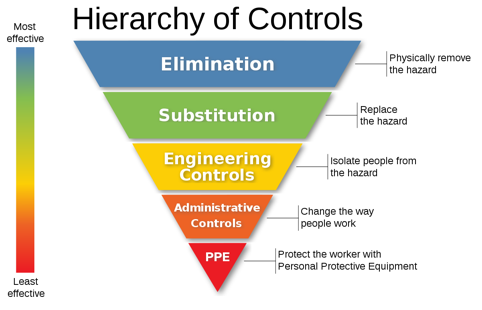 ItemNo.Activity Description(Describe sequence of work or broad areas of activity)Hazard(Describe what could go wrong)Inherent
Risk Rating(Consequence X Likelihood = Rating)Inherent
Risk Rating(Consequence X Likelihood = Rating)Inherent
Risk Rating(Consequence X Likelihood = Rating)Control type(Use the Hierarchy of Controls to ensure the most effective control is used)Control actions to reduce risk and further actions planned(Current And Proposed)Person Responsible and Date(Who will complete the proposed action and when)Residual Risk Rating(Consequence X Likelihood = Rating)Residual Risk Rating(Consequence X Likelihood = Rating)Residual Risk Rating(Consequence X Likelihood = Rating)ItemNo.Activity Description(Describe sequence of work or broad areas of activity)Hazard(Describe what could go wrong)LCRControl type(Use the Hierarchy of Controls to ensure the most effective control is used)Control actions to reduce risk and further actions planned(Current And Proposed)Person Responsible and Date(Who will complete the proposed action and when)LCRStakeholder Engagement(Consideration should be given to communication and information required for all stakeholders involved in the safe operation of all camps and events) Stakeholder Engagement(Consideration should be given to communication and information required for all stakeholders involved in the safe operation of all camps and events) Stakeholder Engagement(Consideration should be given to communication and information required for all stakeholders involved in the safe operation of all camps and events) Stakeholder Engagement(Consideration should be given to communication and information required for all stakeholders involved in the safe operation of all camps and events) Stakeholder Engagement(Consideration should be given to communication and information required for all stakeholders involved in the safe operation of all camps and events) Stakeholder Engagement(Consideration should be given to communication and information required for all stakeholders involved in the safe operation of all camps and events) Stakeholder Engagement(Consideration should be given to communication and information required for all stakeholders involved in the safe operation of all camps and events) Stakeholder Engagement(Consideration should be given to communication and information required for all stakeholders involved in the safe operation of all camps and events) Stakeholder Engagement(Consideration should be given to communication and information required for all stakeholders involved in the safe operation of all camps and events) Stakeholder Engagement(Consideration should be given to communication and information required for all stakeholders involved in the safe operation of all camps and events) Stakeholder Engagement(Consideration should be given to communication and information required for all stakeholders involved in the safe operation of all camps and events) Stakeholder Engagement(Consideration should be given to communication and information required for all stakeholders involved in the safe operation of all camps and events) 1a1bEnvironmental Conditions(Consideration should be given to any environmental conditions which may adversely affect a person’s health and safety during the camp/event) Environmental Conditions(Consideration should be given to any environmental conditions which may adversely affect a person’s health and safety during the camp/event) Environmental Conditions(Consideration should be given to any environmental conditions which may adversely affect a person’s health and safety during the camp/event) Environmental Conditions(Consideration should be given to any environmental conditions which may adversely affect a person’s health and safety during the camp/event) Environmental Conditions(Consideration should be given to any environmental conditions which may adversely affect a person’s health and safety during the camp/event) Environmental Conditions(Consideration should be given to any environmental conditions which may adversely affect a person’s health and safety during the camp/event) Environmental Conditions(Consideration should be given to any environmental conditions which may adversely affect a person’s health and safety during the camp/event) Environmental Conditions(Consideration should be given to any environmental conditions which may adversely affect a person’s health and safety during the camp/event) Environmental Conditions(Consideration should be given to any environmental conditions which may adversely affect a person’s health and safety during the camp/event) Environmental Conditions(Consideration should be given to any environmental conditions which may adversely affect a person’s health and safety during the camp/event) Environmental Conditions(Consideration should be given to any environmental conditions which may adversely affect a person’s health and safety during the camp/event) Environmental Conditions(Consideration should be given to any environmental conditions which may adversely affect a person’s health and safety during the camp/event) 2a2bGeneral Injuries and safety risks on site (Consideration should be given to safety risk on site at the event or camp, which may adversely affect a person’s health and safety during the camp/event) General Injuries and safety risks on site (Consideration should be given to safety risk on site at the event or camp, which may adversely affect a person’s health and safety during the camp/event) General Injuries and safety risks on site (Consideration should be given to safety risk on site at the event or camp, which may adversely affect a person’s health and safety during the camp/event) General Injuries and safety risks on site (Consideration should be given to safety risk on site at the event or camp, which may adversely affect a person’s health and safety during the camp/event) General Injuries and safety risks on site (Consideration should be given to safety risk on site at the event or camp, which may adversely affect a person’s health and safety during the camp/event) General Injuries and safety risks on site (Consideration should be given to safety risk on site at the event or camp, which may adversely affect a person’s health and safety during the camp/event) General Injuries and safety risks on site (Consideration should be given to safety risk on site at the event or camp, which may adversely affect a person’s health and safety during the camp/event) General Injuries and safety risks on site (Consideration should be given to safety risk on site at the event or camp, which may adversely affect a person’s health and safety during the camp/event) General Injuries and safety risks on site (Consideration should be given to safety risk on site at the event or camp, which may adversely affect a person’s health and safety during the camp/event) General Injuries and safety risks on site (Consideration should be given to safety risk on site at the event or camp, which may adversely affect a person’s health and safety during the camp/event) General Injuries and safety risks on site (Consideration should be given to safety risk on site at the event or camp, which may adversely affect a person’s health and safety during the camp/event) General Injuries and safety risks on site (Consideration should be given to safety risk on site at the event or camp, which may adversely affect a person’s health and safety during the camp/event) 3a3bBush Fire and Emergency Planning (Consideration should be given to bush fires and emergencies specific to the site, which may adversely affect a person’s health and safety during the camp/event) Bush Fire and Emergency Planning (Consideration should be given to bush fires and emergencies specific to the site, which may adversely affect a person’s health and safety during the camp/event) Bush Fire and Emergency Planning (Consideration should be given to bush fires and emergencies specific to the site, which may adversely affect a person’s health and safety during the camp/event) Bush Fire and Emergency Planning (Consideration should be given to bush fires and emergencies specific to the site, which may adversely affect a person’s health and safety during the camp/event) Bush Fire and Emergency Planning (Consideration should be given to bush fires and emergencies specific to the site, which may adversely affect a person’s health and safety during the camp/event) Bush Fire and Emergency Planning (Consideration should be given to bush fires and emergencies specific to the site, which may adversely affect a person’s health and safety during the camp/event) Bush Fire and Emergency Planning (Consideration should be given to bush fires and emergencies specific to the site, which may adversely affect a person’s health and safety during the camp/event) Bush Fire and Emergency Planning (Consideration should be given to bush fires and emergencies specific to the site, which may adversely affect a person’s health and safety during the camp/event) Bush Fire and Emergency Planning (Consideration should be given to bush fires and emergencies specific to the site, which may adversely affect a person’s health and safety during the camp/event) Bush Fire and Emergency Planning (Consideration should be given to bush fires and emergencies specific to the site, which may adversely affect a person’s health and safety during the camp/event) Bush Fire and Emergency Planning (Consideration should be given to bush fires and emergencies specific to the site, which may adversely affect a person’s health and safety during the camp/event) Bush Fire and Emergency Planning (Consideration should be given to bush fires and emergencies specific to the site, which may adversely affect a person’s health and safety during the camp/event) 4a4bSecurity (Consideration should be given to security risks such as unwanted people, and weapons brought into an event or camp, which may adversely affect a person’s health and safety during the camp/event) Security (Consideration should be given to security risks such as unwanted people, and weapons brought into an event or camp, which may adversely affect a person’s health and safety during the camp/event) Security (Consideration should be given to security risks such as unwanted people, and weapons brought into an event or camp, which may adversely affect a person’s health and safety during the camp/event) Security (Consideration should be given to security risks such as unwanted people, and weapons brought into an event or camp, which may adversely affect a person’s health and safety during the camp/event) Security (Consideration should be given to security risks such as unwanted people, and weapons brought into an event or camp, which may adversely affect a person’s health and safety during the camp/event) Security (Consideration should be given to security risks such as unwanted people, and weapons brought into an event or camp, which may adversely affect a person’s health and safety during the camp/event) Security (Consideration should be given to security risks such as unwanted people, and weapons brought into an event or camp, which may adversely affect a person’s health and safety during the camp/event) Security (Consideration should be given to security risks such as unwanted people, and weapons brought into an event or camp, which may adversely affect a person’s health and safety during the camp/event) Security (Consideration should be given to security risks such as unwanted people, and weapons brought into an event or camp, which may adversely affect a person’s health and safety during the camp/event) Security (Consideration should be given to security risks such as unwanted people, and weapons brought into an event or camp, which may adversely affect a person’s health and safety during the camp/event) Security (Consideration should be given to security risks such as unwanted people, and weapons brought into an event or camp, which may adversely affect a person’s health and safety during the camp/event) Security (Consideration should be given to security risks such as unwanted people, and weapons brought into an event or camp, which may adversely affect a person’s health and safety during the camp/event) 5a5bFirst Aid and Medical(Consideration should be given to first aid and medical emergencies, which may adversely affect a person’s health and safety during the camp/event) First Aid and Medical(Consideration should be given to first aid and medical emergencies, which may adversely affect a person’s health and safety during the camp/event) First Aid and Medical(Consideration should be given to first aid and medical emergencies, which may adversely affect a person’s health and safety during the camp/event) First Aid and Medical(Consideration should be given to first aid and medical emergencies, which may adversely affect a person’s health and safety during the camp/event) First Aid and Medical(Consideration should be given to first aid and medical emergencies, which may adversely affect a person’s health and safety during the camp/event) First Aid and Medical(Consideration should be given to first aid and medical emergencies, which may adversely affect a person’s health and safety during the camp/event) First Aid and Medical(Consideration should be given to first aid and medical emergencies, which may adversely affect a person’s health and safety during the camp/event) First Aid and Medical(Consideration should be given to first aid and medical emergencies, which may adversely affect a person’s health and safety during the camp/event) First Aid and Medical(Consideration should be given to first aid and medical emergencies, which may adversely affect a person’s health and safety during the camp/event) First Aid and Medical(Consideration should be given to first aid and medical emergencies, which may adversely affect a person’s health and safety during the camp/event) First Aid and Medical(Consideration should be given to first aid and medical emergencies, which may adversely affect a person’s health and safety during the camp/event) First Aid and Medical(Consideration should be given to first aid and medical emergencies, which may adversely affect a person’s health and safety during the camp/event) 6a6bInfectious disease (Consideration should be given to known and potential infectious diseases, which may adversely affect a person’s health and safety during the camp/event including COVID 19 outbreak precautions) Infectious disease (Consideration should be given to known and potential infectious diseases, which may adversely affect a person’s health and safety during the camp/event including COVID 19 outbreak precautions) Infectious disease (Consideration should be given to known and potential infectious diseases, which may adversely affect a person’s health and safety during the camp/event including COVID 19 outbreak precautions) Infectious disease (Consideration should be given to known and potential infectious diseases, which may adversely affect a person’s health and safety during the camp/event including COVID 19 outbreak precautions) Infectious disease (Consideration should be given to known and potential infectious diseases, which may adversely affect a person’s health and safety during the camp/event including COVID 19 outbreak precautions) Infectious disease (Consideration should be given to known and potential infectious diseases, which may adversely affect a person’s health and safety during the camp/event including COVID 19 outbreak precautions) Infectious disease (Consideration should be given to known and potential infectious diseases, which may adversely affect a person’s health and safety during the camp/event including COVID 19 outbreak precautions) Infectious disease (Consideration should be given to known and potential infectious diseases, which may adversely affect a person’s health and safety during the camp/event including COVID 19 outbreak precautions) Infectious disease (Consideration should be given to known and potential infectious diseases, which may adversely affect a person’s health and safety during the camp/event including COVID 19 outbreak precautions) Infectious disease (Consideration should be given to known and potential infectious diseases, which may adversely affect a person’s health and safety during the camp/event including COVID 19 outbreak precautions) Infectious disease (Consideration should be given to known and potential infectious diseases, which may adversely affect a person’s health and safety during the camp/event including COVID 19 outbreak precautions) Infectious disease (Consideration should be given to known and potential infectious diseases, which may adversely affect a person’s health and safety during the camp/event including COVID 19 outbreak precautions) 7a7b*Relevant regulatory COVID19 (or outbreak) management requriements.Infection or disease outbreakExample only: PPE, masks, handwashing, antibacterial, restricted numbers, staggerd seating, vaccination requriements etc.See government websites for relevant requirements.Responsible consumption and serving of Alcohol (Consideration should be given to consumption of alcohol, which may adversely affect a person’s health and safety during the camp/event) Responsible consumption and serving of Alcohol (Consideration should be given to consumption of alcohol, which may adversely affect a person’s health and safety during the camp/event) Responsible consumption and serving of Alcohol (Consideration should be given to consumption of alcohol, which may adversely affect a person’s health and safety during the camp/event) Responsible consumption and serving of Alcohol (Consideration should be given to consumption of alcohol, which may adversely affect a person’s health and safety during the camp/event) Responsible consumption and serving of Alcohol (Consideration should be given to consumption of alcohol, which may adversely affect a person’s health and safety during the camp/event) Responsible consumption and serving of Alcohol (Consideration should be given to consumption of alcohol, which may adversely affect a person’s health and safety during the camp/event) Responsible consumption and serving of Alcohol (Consideration should be given to consumption of alcohol, which may adversely affect a person’s health and safety during the camp/event) Responsible consumption and serving of Alcohol (Consideration should be given to consumption of alcohol, which may adversely affect a person’s health and safety during the camp/event) Responsible consumption and serving of Alcohol (Consideration should be given to consumption of alcohol, which may adversely affect a person’s health and safety during the camp/event) Responsible consumption and serving of Alcohol (Consideration should be given to consumption of alcohol, which may adversely affect a person’s health and safety during the camp/event) Responsible consumption and serving of Alcohol (Consideration should be given to consumption of alcohol, which may adversely affect a person’s health and safety during the camp/event) Responsible consumption and serving of Alcohol (Consideration should be given to consumption of alcohol, which may adversely affect a person’s health and safety during the camp/event) 8a8bControl of drugs and drug use (Consideration should be given to potential illicit drug use, which may adversely affect a person’s health and safety during the camp/event) Control of drugs and drug use (Consideration should be given to potential illicit drug use, which may adversely affect a person’s health and safety during the camp/event) Control of drugs and drug use (Consideration should be given to potential illicit drug use, which may adversely affect a person’s health and safety during the camp/event) Control of drugs and drug use (Consideration should be given to potential illicit drug use, which may adversely affect a person’s health and safety during the camp/event) Control of drugs and drug use (Consideration should be given to potential illicit drug use, which may adversely affect a person’s health and safety during the camp/event) Control of drugs and drug use (Consideration should be given to potential illicit drug use, which may adversely affect a person’s health and safety during the camp/event) Control of drugs and drug use (Consideration should be given to potential illicit drug use, which may adversely affect a person’s health and safety during the camp/event) Control of drugs and drug use (Consideration should be given to potential illicit drug use, which may adversely affect a person’s health and safety during the camp/event) Control of drugs and drug use (Consideration should be given to potential illicit drug use, which may adversely affect a person’s health and safety during the camp/event) Control of drugs and drug use (Consideration should be given to potential illicit drug use, which may adversely affect a person’s health and safety during the camp/event) Control of drugs and drug use (Consideration should be given to potential illicit drug use, which may adversely affect a person’s health and safety during the camp/event) Control of drugs and drug use (Consideration should be given to potential illicit drug use, which may adversely affect a person’s health and safety during the camp/event) 9aUse of illicit drugs Eg. Medical treatement or emergencyEliminateUnacceptable behaviour – not tolerated by UMSU and University of Melbourne. Clubs may be disaffiliated.Use of illicit drugs Eg. Psychological and/or physical injury or traumaEliminateUnacceptable behaviour – not tolerated by UMSU and University of Melbourne. Clubs may be disaffiliated.9bPsychological safety including bullying and harrasment (Consideration should be given to potential situations where psychological safety  including and bullying and harassment is a risk, which may adversely affect a person’s health and safety during the camp/event) Psychological safety including bullying and harrasment (Consideration should be given to potential situations where psychological safety  including and bullying and harassment is a risk, which may adversely affect a person’s health and safety during the camp/event) Psychological safety including bullying and harrasment (Consideration should be given to potential situations where psychological safety  including and bullying and harassment is a risk, which may adversely affect a person’s health and safety during the camp/event) Psychological safety including bullying and harrasment (Consideration should be given to potential situations where psychological safety  including and bullying and harassment is a risk, which may adversely affect a person’s health and safety during the camp/event) Psychological safety including bullying and harrasment (Consideration should be given to potential situations where psychological safety  including and bullying and harassment is a risk, which may adversely affect a person’s health and safety during the camp/event) Psychological safety including bullying and harrasment (Consideration should be given to potential situations where psychological safety  including and bullying and harassment is a risk, which may adversely affect a person’s health and safety during the camp/event) Psychological safety including bullying and harrasment (Consideration should be given to potential situations where psychological safety  including and bullying and harassment is a risk, which may adversely affect a person’s health and safety during the camp/event) Psychological safety including bullying and harrasment (Consideration should be given to potential situations where psychological safety  including and bullying and harassment is a risk, which may adversely affect a person’s health and safety during the camp/event) Psychological safety including bullying and harrasment (Consideration should be given to potential situations where psychological safety  including and bullying and harassment is a risk, which may adversely affect a person’s health and safety during the camp/event) Psychological safety including bullying and harrasment (Consideration should be given to potential situations where psychological safety  including and bullying and harassment is a risk, which may adversely affect a person’s health and safety during the camp/event) Psychological safety including bullying and harrasment (Consideration should be given to potential situations where psychological safety  including and bullying and harassment is a risk, which may adversely affect a person’s health and safety during the camp/event) Psychological safety including bullying and harrasment (Consideration should be given to potential situations where psychological safety  including and bullying and harassment is a risk, which may adversely affect a person’s health and safety during the camp/event) 10a10bPoor Club Culture (involving initiation, bullying, sexual conduct, violence and activities involving excessive alcohol consumption. Eg. Psychological and/or physical injury or traumaEliminateUnacceptable behaviour – not tolerated by UMSU and University of Melbourne. Clubs may be disaffiliated.Sexual Harm and Harrasment (Consideration should be given to potential incidents of sexual harm or harassment, which may adversely affect a person’s health and safety during the camp/event) Sexual Harm and Harrasment (Consideration should be given to potential incidents of sexual harm or harassment, which may adversely affect a person’s health and safety during the camp/event) Sexual Harm and Harrasment (Consideration should be given to potential incidents of sexual harm or harassment, which may adversely affect a person’s health and safety during the camp/event) Sexual Harm and Harrasment (Consideration should be given to potential incidents of sexual harm or harassment, which may adversely affect a person’s health and safety during the camp/event) Sexual Harm and Harrasment (Consideration should be given to potential incidents of sexual harm or harassment, which may adversely affect a person’s health and safety during the camp/event) Sexual Harm and Harrasment (Consideration should be given to potential incidents of sexual harm or harassment, which may adversely affect a person’s health and safety during the camp/event) Sexual Harm and Harrasment (Consideration should be given to potential incidents of sexual harm or harassment, which may adversely affect a person’s health and safety during the camp/event) Sexual Harm and Harrasment (Consideration should be given to potential incidents of sexual harm or harassment, which may adversely affect a person’s health and safety during the camp/event) Sexual Harm and Harrasment (Consideration should be given to potential incidents of sexual harm or harassment, which may adversely affect a person’s health and safety during the camp/event) Sexual Harm and Harrasment (Consideration should be given to potential incidents of sexual harm or harassment, which may adversely affect a person’s health and safety during the camp/event) Sexual Harm and Harrasment (Consideration should be given to potential incidents of sexual harm or harassment, which may adversely affect a person’s health and safety during the camp/event) Sexual Harm and Harrasment (Consideration should be given to potential incidents of sexual harm or harassment, which may adversely affect a person’s health and safety during the camp/event) 11a11b11cActivities of sexual or inappropriate nature not designed to give students options and agency to choose how and when to participate. Eg. Psychological and/or physical injury or traumaEliminateUnacceptable behaviour – not tolerated by UMSU and University of Melbourne. Clubs may be disaffiliated.Administrative/Systems of WorkCamp Leader AgreementCamp Leader Code of ConductWellbeing TrainingSexual Harrasment TrainingWell communicated incident reporting mechanism for all incidents Hazards and injury risks associated with event or camp set up and pack up (Consideration should be given to injury hazards which may adversely affect a person’s health and safety during the camp/event set up and pack up) Hazards and injury risks associated with event or camp set up and pack up (Consideration should be given to injury hazards which may adversely affect a person’s health and safety during the camp/event set up and pack up) Hazards and injury risks associated with event or camp set up and pack up (Consideration should be given to injury hazards which may adversely affect a person’s health and safety during the camp/event set up and pack up) Hazards and injury risks associated with event or camp set up and pack up (Consideration should be given to injury hazards which may adversely affect a person’s health and safety during the camp/event set up and pack up) Hazards and injury risks associated with event or camp set up and pack up (Consideration should be given to injury hazards which may adversely affect a person’s health and safety during the camp/event set up and pack up) Hazards and injury risks associated with event or camp set up and pack up (Consideration should be given to injury hazards which may adversely affect a person’s health and safety during the camp/event set up and pack up) Hazards and injury risks associated with event or camp set up and pack up (Consideration should be given to injury hazards which may adversely affect a person’s health and safety during the camp/event set up and pack up) Hazards and injury risks associated with event or camp set up and pack up (Consideration should be given to injury hazards which may adversely affect a person’s health and safety during the camp/event set up and pack up) Hazards and injury risks associated with event or camp set up and pack up (Consideration should be given to injury hazards which may adversely affect a person’s health and safety during the camp/event set up and pack up) Hazards and injury risks associated with event or camp set up and pack up (Consideration should be given to injury hazards which may adversely affect a person’s health and safety during the camp/event set up and pack up) Hazards and injury risks associated with event or camp set up and pack up (Consideration should be given to injury hazards which may adversely affect a person’s health and safety during the camp/event set up and pack up) Hazards and injury risks associated with event or camp set up and pack up (Consideration should be given to injury hazards which may adversely affect a person’s health and safety during the camp/event set up and pack up) 12a12bSTEP 5 –consultation processSTEP 5 –consultation processSTEP 5 –consultation processSTEP 5 –consultation processEnsue the following roles have been consulted on the content of this risk assessment and ensure that participants of the camp/event are notified prior to camp or event and upon commencement of the camp/event as a safety briefing.Record below the names of the persons consulted.Ensue the following roles have been consulted on the content of this risk assessment and ensure that participants of the camp/event are notified prior to camp or event and upon commencement of the camp/event as a safety briefing.Record below the names of the persons consulted.Ensue the following roles have been consulted on the content of this risk assessment and ensure that participants of the camp/event are notified prior to camp or event and upon commencement of the camp/event as a safety briefing.Record below the names of the persons consulted.Ensue the following roles have been consulted on the content of this risk assessment and ensure that participants of the camp/event are notified prior to camp or event and upon commencement of the camp/event as a safety briefing.Record below the names of the persons consulted.Clubs and Societies CoordinatorCamp LeadersClub Organiser First AidersClubs and Societies CommitteeWellfare LeadersSTEP 6 – REVIEW AND AUTHORISATION STEP 6 – REVIEW AND AUTHORISATION STEP 6 – REVIEW AND AUTHORISATION STEP 6 – REVIEW AND AUTHORISATION Clubs and Societies are responsible to review the contents of the risk assessment and quality of the risk mitigating controls. Clubs and Societies may request changes to this assessment prior to giving authorisation. This risk assessment must be completed adequately in conjunction with any other application documents requesting approval to commence a camp or event. Clubs and Societies are responsible to review the contents of the risk assessment and quality of the risk mitigating controls. Clubs and Societies may request changes to this assessment prior to giving authorisation. This risk assessment must be completed adequately in conjunction with any other application documents requesting approval to commence a camp or event. Clubs and Societies are responsible to review the contents of the risk assessment and quality of the risk mitigating controls. Clubs and Societies may request changes to this assessment prior to giving authorisation. This risk assessment must be completed adequately in conjunction with any other application documents requesting approval to commence a camp or event. Clubs and Societies are responsible to review the contents of the risk assessment and quality of the risk mitigating controls. Clubs and Societies may request changes to this assessment prior to giving authorisation. This risk assessment must be completed adequately in conjunction with any other application documents requesting approval to commence a camp or event. Clubs and Societies CoordinatorDate of authorisation:_______/_________/________